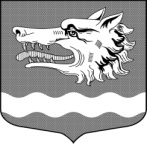 Администрация муниципального образования Раздольевское сельское поселениемуниципального образования Приозерский муниципальный район Ленинградской областиП О С Т А Н О В Л Е Н И Е09 ноября 2017 года	                                                                           № 198Об утверждении порядка формирования и ведения реестра источников доходов местного бюджета муниципального образования Раздольевское сельское поселение муниципального образования Приозерский муниципальный район Ленинградской области  В соответствии со статьей 55 Федерального закона от 06.10.2003 № 131-ФЗ «Об общих принципах организации местного самоуправления в Российской Федерации», статьей 47.1 Бюджетного кодекса Российской Федерации и в целях организации учета источников доходов местного бюджета, администрация муниципального образования Раздольевское сельское поселение муниципального образования Приозерский муниципальный район Ленинградской области ПОСТАНОВЛЯЕТ:1.  Утвердить Порядок формирования и ведения реестра источников доходов местного бюджета муниципального образования Раздольевское сельское поселение муниципального образования Приозерский муниципальный район Ленинградской области в соответствии с приложением к настоящему Постановлению.2.  Настоящее Постановление вступает в силу со дня его подписания.Глава администрации                                                              А. Г. СоловьевН. Н. Иванова66-649Разослано: дело-1, прокуратура- 1,КФ-1,бухгалтерия-1